CONVOCATORIA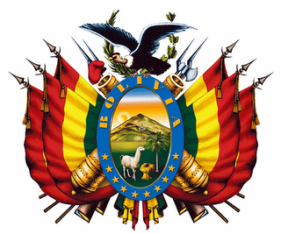 BANCO CENTRAL DE BOLIVIALICITACIÓN PÚBLICA NACIONAL N° 011/2014PRIMERA CONVOCATORIACÓDIGO BCB: LPN N° 011/2014-1CBANCO CENTRAL DE BOLIVIALICITACIÓN PÚBLICA NACIONAL N° 011/2014PRIMERA CONVOCATORIACÓDIGO BCB: LPN N° 011/2014-1CBANCO CENTRAL DE BOLIVIALICITACIÓN PÚBLICA NACIONAL N° 011/2014PRIMERA CONVOCATORIACÓDIGO BCB: LPN N° 011/2014-1CBANCO CENTRAL DE BOLIVIALICITACIÓN PÚBLICA NACIONAL N° 011/2014PRIMERA CONVOCATORIACÓDIGO BCB: LPN N° 011/2014-1CBANCO CENTRAL DE BOLIVIALICITACIÓN PÚBLICA NACIONAL N° 011/2014PRIMERA CONVOCATORIACÓDIGO BCB: LPN N° 011/2014-1CBANCO CENTRAL DE BOLIVIALICITACIÓN PÚBLICA NACIONAL N° 011/2014PRIMERA CONVOCATORIACÓDIGO BCB: LPN N° 011/2014-1CBANCO CENTRAL DE BOLIVIALICITACIÓN PÚBLICA NACIONAL N° 011/2014PRIMERA CONVOCATORIACÓDIGO BCB: LPN N° 011/2014-1C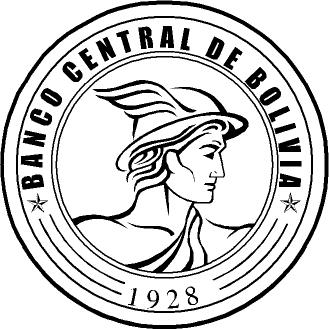 Se convoca públicamente a presentar propuestas para el proceso detallado a continuación, para lo cual los interesados podrán recabar el Documento Base de Contratación (DBC) en el sitio Web del SICOES:Se convoca públicamente a presentar propuestas para el proceso detallado a continuación, para lo cual los interesados podrán recabar el Documento Base de Contratación (DBC) en el sitio Web del SICOES:Se convoca públicamente a presentar propuestas para el proceso detallado a continuación, para lo cual los interesados podrán recabar el Documento Base de Contratación (DBC) en el sitio Web del SICOES:Se convoca públicamente a presentar propuestas para el proceso detallado a continuación, para lo cual los interesados podrán recabar el Documento Base de Contratación (DBC) en el sitio Web del SICOES:Se convoca públicamente a presentar propuestas para el proceso detallado a continuación, para lo cual los interesados podrán recabar el Documento Base de Contratación (DBC) en el sitio Web del SICOES:Se convoca públicamente a presentar propuestas para el proceso detallado a continuación, para lo cual los interesados podrán recabar el Documento Base de Contratación (DBC) en el sitio Web del SICOES:Se convoca públicamente a presentar propuestas para el proceso detallado a continuación, para lo cual los interesados podrán recabar el Documento Base de Contratación (DBC) en el sitio Web del SICOES:Se convoca públicamente a presentar propuestas para el proceso detallado a continuación, para lo cual los interesados podrán recabar el Documento Base de Contratación (DBC) en el sitio Web del SICOES:Se convoca públicamente a presentar propuestas para el proceso detallado a continuación, para lo cual los interesados podrán recabar el Documento Base de Contratación (DBC) en el sitio Web del SICOES:Se convoca públicamente a presentar propuestas para el proceso detallado a continuación, para lo cual los interesados podrán recabar el Documento Base de Contratación (DBC) en el sitio Web del SICOES:Objeto de la contrataciónObjeto de la contratación:SERVICIO DE ATENCIÓN DE COMEDORSERVICIO DE ATENCIÓN DE COMEDORSERVICIO DE ATENCIÓN DE COMEDORSERVICIO DE ATENCIÓN DE COMEDORSERVICIO DE ATENCIÓN DE COMEDORCUCECUCE:Tipo de convocatoriaTipo de convocatoria:Convocatoria Pública NacionalConvocatoria Pública NacionalConvocatoria Pública NacionalConvocatoria Pública NacionalConvocatoria Pública NacionalForma de adjudicaciónForma de adjudicación:Por el  TotalPor el  TotalPor el  TotalPor el  TotalPor el  TotalMétodo de Selección y Adjudicación Método de Selección y Adjudicación :Precio Evaluado Más Bajo (PEMB)Precio Evaluado Más Bajo (PEMB)Precio Evaluado Más Bajo (PEMB)Precio Evaluado Más Bajo (PEMB)Precio Evaluado Más Bajo (PEMB)Precio ReferencialPrecio Referencial:Encargado de atender consultasEncargado de atender consultas::Claudia Chura Cruz – Profesional en Compras y Contrataciones (Consultas Administrativas)Oscar N. Rivero Guzmán – Técnico del Dpto. de Bienes y Servicios (Consultas Técnicas).   Claudia Chura Cruz – Profesional en Compras y Contrataciones (Consultas Administrativas)Oscar N. Rivero Guzmán – Técnico del Dpto. de Bienes y Servicios (Consultas Técnicas).   Claudia Chura Cruz – Profesional en Compras y Contrataciones (Consultas Administrativas)Oscar N. Rivero Guzmán – Técnico del Dpto. de Bienes y Servicios (Consultas Técnicas).   TeléfonoTeléfono::2409090 – Int. 4727 – 4713 (Consultas Adms.), Int. 4503 (Consultas Técnicas)2409090 – Int. 4727 – 4713 (Consultas Adms.), Int. 4503 (Consultas Técnicas)2409090 – Int. 4727 – 4713 (Consultas Adms.), Int. 4503 (Consultas Técnicas)FaxFax::2407368 - 24069222407368 - 24069222407368 - 2406922Correo Electrónico para consultasCorreo Electrónico para consultas::chura@bcb.gob.bo – mcuba@bcb.gob.bo (Consultas Administrativas) orivero@bcb.gob.bo (Consultas Técnicas)chura@bcb.gob.bo – mcuba@bcb.gob.bo (Consultas Administrativas) orivero@bcb.gob.bo (Consultas Técnicas)chura@bcb.gob.bo – mcuba@bcb.gob.bo (Consultas Administrativas) orivero@bcb.gob.bo (Consultas Técnicas)Inspección previaInspección previa::El día martes 16.12.14, a horas 11:00, en el Piso 5 del BCB. Coordinar con Oscar Rivero Guzmán – Técnico del Dpto. de Bienes y Servicios  – Tel. 2409090, Interno 4503El día martes 16.12.14, a horas 11:00, en el Piso 5 del BCB. Coordinar con Oscar Rivero Guzmán – Técnico del Dpto. de Bienes y Servicios  – Tel. 2409090, Interno 4503El día martes 16.12.14, a horas 11:00, en el Piso 5 del BCB. Coordinar con Oscar Rivero Guzmán – Técnico del Dpto. de Bienes y Servicios  – Tel. 2409090, Interno 4503Consultas escritasConsultas escritas::Hasta horas 18:30 del día miércoles 17.12.14, (En la Ventanilla Única de Correspondencia – PB del Edificio Principal del BCB Calle Ayacucho Esq. Mercado - Nota dirigida a Gerencia General - RPC) Hasta horas 18:30 del día miércoles 17.12.14, (En la Ventanilla Única de Correspondencia – PB del Edificio Principal del BCB Calle Ayacucho Esq. Mercado - Nota dirigida a Gerencia General - RPC) Hasta horas 18:30 del día miércoles 17.12.14, (En la Ventanilla Única de Correspondencia – PB del Edificio Principal del BCB Calle Ayacucho Esq. Mercado - Nota dirigida a Gerencia General - RPC) <<Reunión de AclaraciónReunión de Aclaración::El día jueves 18.12.14, a horas 11:00 en el Piso 7 del edificio principal del BCB.El día jueves 18.12.14, a horas 11:00 en el Piso 7 del edificio principal del BCB.El día jueves 18.12.14, a horas 11:00 en el Piso 7 del edificio principal del BCB.Presentación de Propuestas Presentación de Propuestas ::Hasta horas 11:00 del día lunes 05.01.15, en Ventanilla Única de Correspondencia ubicada en Planta Baja del edificio principal del BCB.Hasta horas 11:00 del día lunes 05.01.15, en Ventanilla Única de Correspondencia ubicada en Planta Baja del edificio principal del BCB.Hasta horas 11:00 del día lunes 05.01.15, en Ventanilla Única de Correspondencia ubicada en Planta Baja del edificio principal del BCB.Hasta horas 11:00 del día lunes 05.01.15, en Ventanilla Única de Correspondencia ubicada en Planta Baja del edificio principal del BCB.Acto de Apertura de Propuestas Acto de Apertura de Propuestas ::El día lunes 05.01.15, a horas 11:00 en el piso 7 del edificio principal del BCBEl día lunes 05.01.15, a horas 11:00 en el piso 7 del edificio principal del BCBEl día lunes 05.01.15, a horas 11:00 en el piso 7 del edificio principal del BCBEl día lunes 05.01.15, a horas 11:00 en el piso 7 del edificio principal del BCB